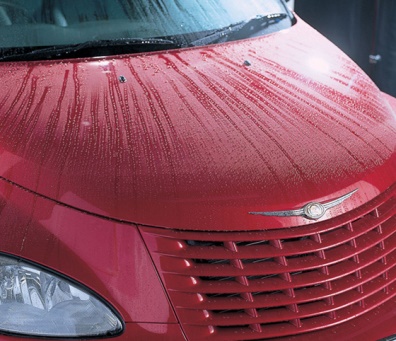 Aвтоматическое бесконтактное  оборудованиеКонвейерные мойки туннельного типаПортальные мойкиПортальные мойки для автобусов,грузовиковАвтоматическое  бесконтактное оборудование CH-200Преимущества:Стальная оцинкованная стальная рама может поддерживать стабильность выполнения функций и может долго прослужитьCPU электонная система управления обеспечивает простоту в эксплувтации, техническом обслуживанииДве функции с распылением воды в 360 под высоким давлением  Мойка под высоким давлением с крутящейся насадкой, мойка  шампунем, покрытие воском(система подировки)Высококачественная система управления, двигатель и насос из Японии могут поддерживать функционирование  оборудования с отличной производительностью.Удобно в эксплуатации – минимальное участие персонала.Занимает небольшое место и экономит энергию.Процесс осуществляется без использования шетокМодель                           CH-200Габаритный размер                3950 x 3800 x 2690ммДиапазон для сборки               6300 x 4500ммДиапазон для перемещения          7500 x 3200мм(Автомобиля)Виды автомобилей для мытья        автомобиль/джип/автобус вместимостью 10 сиденийОсновное напряжение              380В 3-фазная мощность 50 ГцСуммарная мощность              7.5 кВтВодоснабжение                    Расход потока воды DN25мм≥80л/минДавление воздуха                  0.75-0.9 МПа расход воздуха≥0.1м³/минРасходы воды / электроэнергии      120 л/ автомобиль 0.15кВт / автомобиль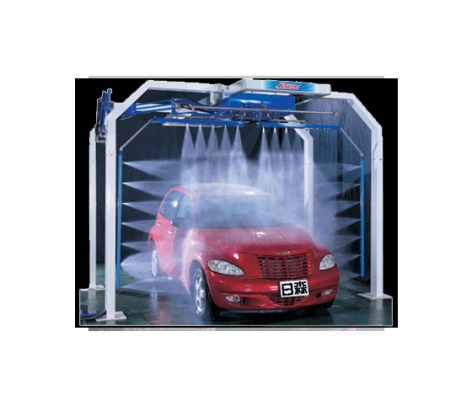 Расход шампуня                   7мл / автомобильРасходы воска и воды               120л / автомобильПродолжительность мойки          1'30 '' / автомобиль (без учета рабочей силы)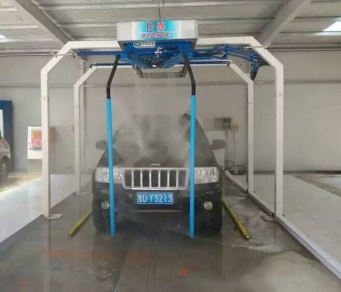 Автоматическая   бесконтактная мойка（HP-210）Преимущества:Стальная оцинкованная стальная рама может поддерживать стабильность выполнения функций и может долго прослужитьCPU электонная система управления обеспечивает простоту в эксплувтации, техническом обслуживанииДве функции с распылением воды в 360 под высоким давлением  Мойка под высоким давлением с крутящейся насадкой, мойка  шампунем, покрытие воском Высококачественная система управления, двигатель и насос из Японии могут поддерживать функционирование  оборудования с отличной производительностью.Удобно в эксплуатации – минимальное участие персонала.Бесплатная установка и обучение основам эксплуатации машины Предоставляется гарантия на 3 года 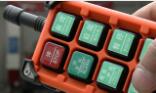 Не менее 15-лет эксплуатации Занимает небольшое место и экономит энергию.Процесс осуществляется без использования шетокМодель                           HP-210Габаритный размер                1300x3150x2580ммДиапазон для сборки               7500x3300x2700ммДиапазон для перемещения          5200x2300x2100ммВиды автомобилей для мытья        автомобиль/джип/автобус вместимостью 10 сиденийОсновное напряжение              380В 3-фазная мощность 50 ГцСуммарная мощность              11.5 кВтВодоснабжение                    Расход потока воды DN25мм≥80л/минДавление воздуха                  0.75-0.9 МПа расход воздуха≥0.1м³/минРасходы воды / электроэнергии      120 л/ автомобиль 0.15кВт / автомобильРасход шампуня                   7мл / автомобильРасходы воска и воды              120л/ автомобильЕмкость мойки                    20-25 автомобилей в часСистема сушки                       /Система высокого давления         1 комплект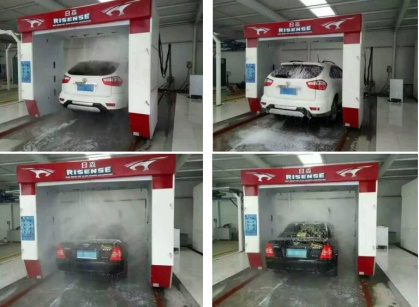 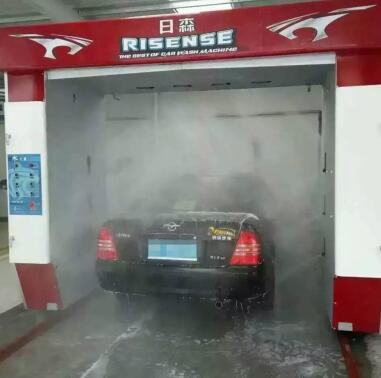 Автоматическая  бесконтактная мойкаII (HP-220)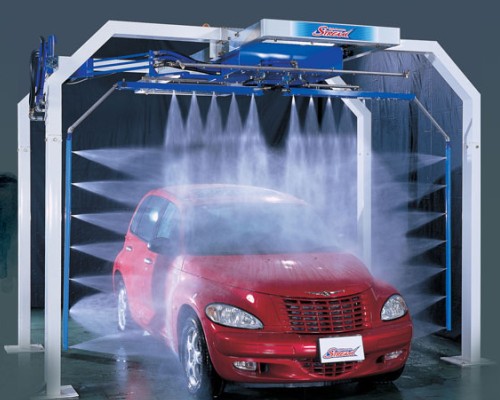 Преимущества:Стальная оцинкованная стальная рама может поддерживать стабильность выполнения функций и может долго прослужитьCPU электонная система управления обеспечивает простоту в эксплувтации, техническом обслуживанииСистема дистанционного управления.Две функции с распылением воды в 360 под высоким давлениемМойка под высоким давлением с крутящейся насадкой, мойка  шампунем, покрытие воском(система полировки)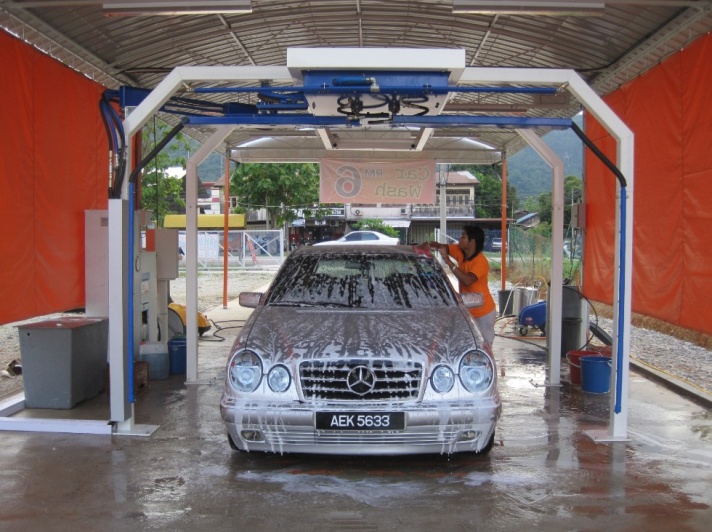 Высококачественная система управления, двигатель и насос из Японии могут поддерживать функционирование  оборудования с отличной производительностью.Удобно в эксплуатации – минимальное участие персонала.Бесплатная установка и обучение основам эксплуатации машиныПредоставляется гарантия на 3 годаНе менее 15-лет эксплуатацииЗанимает небольшое место и экономит энергию.Процесс осуществляется без использования шетокМодель                           HP-220Габаритный размер                 1300x3150x3000ммДиапазон для сборки               7500x3300x3100ммДиапазон для перемещения          7500x3200x3100ммВиды автомобилей для мытья        автомобиль/джип/автобус вместимостью 10 сиденийОсновное напряжение              380В 3-фазная мощность 50 ГцСуммарная мощность               11.5 кВтВодоснабжение                    Расход потока воды DN25мм≥80л/минДавление воздуха                  0.75-0.9 МПа расход воздуха≥0.1м³/минРасходы воды / электроэнергии      120 л/ автомобиль 0.15кВт / автомобильРасход шампуня                   7мл / автомобильРасходы воска и воды              120л / автомобильЕмкость мойки                    20-25 автомобилей в часПродолжительность мойки          1'30 '' / автомобиль Система сушки                    1 комплект   Система высокого давления         1 комплектПортальная мойка Rollover  CF-320）Описание:Аппарат для мойки автомобилей Risense оснащена технологией обнаружения автомобилей нового поколения, технологией боковой кисти с совершенным углом, профилирующей воздушно-сухой технологией и полным вертикальным подъемом верхней щетки, которая представлена как сочетание многих способов мойки автомобилей, быстрой скорости и низкого энергопотребления.Преимущества: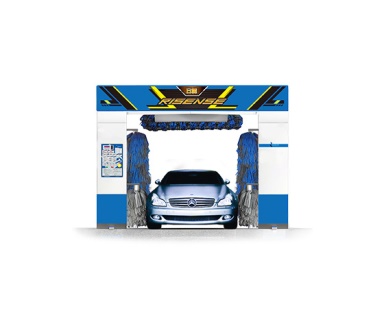 Стальная оцинкованная стальная рама может поддерживать стабильность выполнения функций и может долго прослужитьPLC электонная система управления обеспечивает простоту в эксплуатации и техническом обслуживании.Система дистанционного управления. Три шётки  (одна шётка вертикальная , две большие боковые шётки)Двойной вентилятор для сушкиНаклонная боковая щетка укрепляет способность чистки вокруг кузоваЭлектродвигатель IP67 обеспечивает хорошее функционированиеПолностью автоматическое перемешение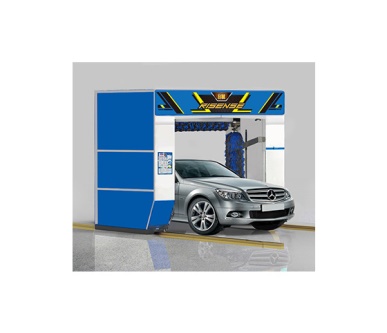 Мойка под высоким давлением с крутящейся насадкой, мойка  шампунем, покрытие воскомВысококачественная система управления, двигатель и насос из Японии могут поддерживать функционирование  оборудования с отличной производительностью.Удобно в эксплуатации – минимальное участие персонала.Бесплатная установка и обучение основам эксплуатации машиныПредоставляется гарантия на 3 годаНе менее 15-лет эксплуатацииЗанимает небольшое место и экономит энергиюФУНКЦИИ:Пять шеток, промывка водой, шампунь, воск, мойка под низким давлением, нету функции сушкиМодель                           CF-320Габаритный размер                2510x3600x3150ммДиапазон для сборки               11000x3700x3300ммДиапазон для перемещения          10000x3700мм Виды автомобилей для мытья        автомобиль/джип/автобус вместимостью 10 сиденийОсновное напряжение              380В 3-фазная мощность 50 ГцСуммарная мощность              6,31 кВтВодоснабжение                    Расход потока воды DN25мм≥80л/минДавление воздуха                  0.75-0.9 МПа расход воздуха≥0.1м³/минРасходы воды / электроэнергии      72 л/ автомобиль 0.15кВт / автомобильРасход шампуня                   7мл / автомобильРасходы воска и воды                  /Емкость мойки                    20-25 автомобилей в часПродолжительность мойки         2’45’’/ автомобиль Система сушки                       /   Портальная мойка Rollover (CF-330）Преимущества:Стальная оцинкованная стальная рама может поддерживать стабильность выполнения функций и может долго прослужить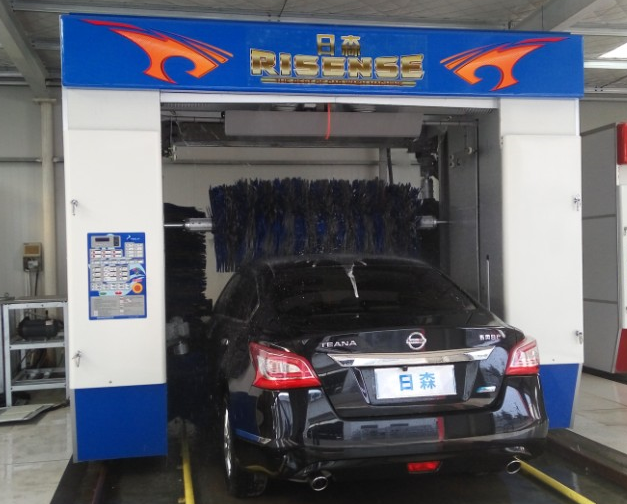 PLC электонная система управления обеспечивает простоту в эксплуатации и техническом обслуживании.Система дистанционного управления.Три шётки  (одна шётка вертикальная , две большие боковые шётки )Двойной вентилятор для сушкиНаклонная боковая щетка улучшает способность чистки вокруг кузоваЭлектродвигатель IP67 обеспечивает хорошее функционированиеПолностью автоматическое перемешениеМойка под высоким давлением с крутящейся насадкой, мойка  шампунем, покрытие воскомВысококачественная система управления, двигатель и насос из Японии могут поддерживать функционирование  оборудования с отличной производительностью. 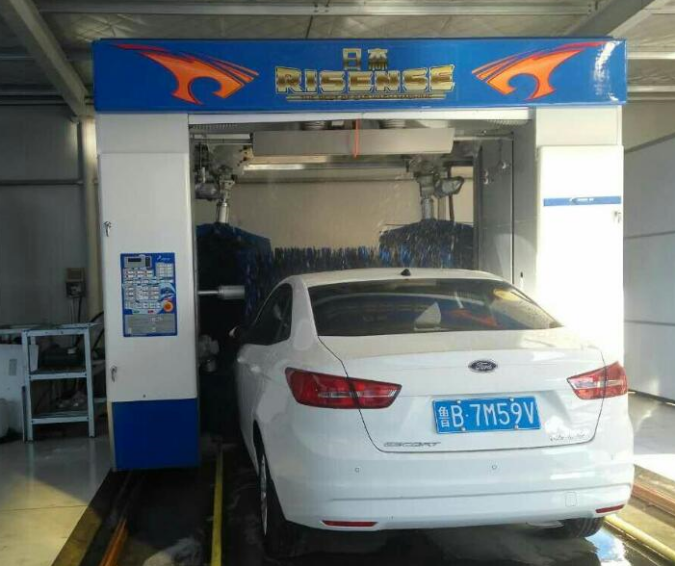 Удобно в эксплуатации – минимальное участие персонала.Бесплатная установка и обучение основам эксплуатации машиныПредоставляется гарантия на 3 годаНе менее 15-лет эксплуатацииЗанимает небольшое место и экономит энергиюФУНКЦИИ:Пять шеток, промывка водой, шампунь, воск(полировка) мойка под низким давлением, сушка, соверашет два оборота Модель                           CF-330Габаритный размер                2510x3600x3150ммДиапазон для сборки               11000x3700x3300ммДиапазон для перемещения          10000x3700мм Виды автомобилей для мытья        автомобиль/джип/автобус вместимостью 10 сиденийОсновное напряжение              380В 3-фазная мощность 50 ГцСуммарная мощность              14,31 кВтВодоснабжение                    Расход потока воды DN25мм≥80л/минДавление воздуха                  0.75-0.9 МПа расход воздуха≥0.1м³/минРасходы воды / электроэнергии      72 л/ автомобиль 0.15кВт / автомобиль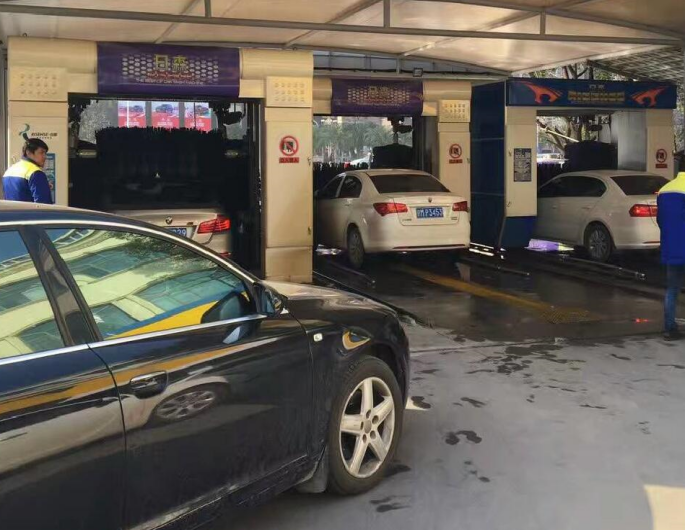 Расход шампуня                   7мл / автомобильРасходы воска и воды               120л / автомобильЕмкость мойки                    20-25 автомобилей в часПродолжительность мойки          4’45’’ / автомобиль Система сушки                    1 комплектСистема высокого давления         1 комплектПортальная мойка Rollover ( CF-350）Преимушества:Может идентифицировать модель автомобиля с помощью фотоэлектрических датчиков, управляемых процессором.Стальная оцинкованная стальная рама может поддерживать стабильность выполнения функций и может долго прослужить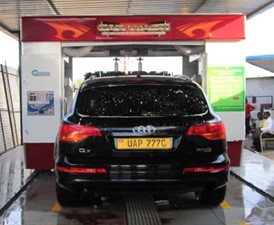 Расход электроэнергии 72L воды и 0,31 кВт / автомобиль, высокое энергосбережениеСпособна промыть 15 и более автомобилей в час.Электродвигатель IP67 обеспечивает хорошее функционированиеНаклонная боковая щетка улучшает способность чистки вокруг кузоваВодонепроницаемая панель управления с пленочной крышкой облегчает работу и стабильно работает против солнечного света.ФУНКЦИИ:Мойка под высоким давлением, шампунь, воск(полировка), сушка.Модель                           CF-330В Габаритный размер                2510x3600x2815ммДиапазон для сборки               10070x3700ммДиапазон для перемещения          10470x3700мм Виды автомобилей для мытья        автомобиль/джип/автобус вместимостью 10 сиденийОсновное напряжение              380В 3-фазная мощность 50 ГцСуммарная мощность              18,97 кВт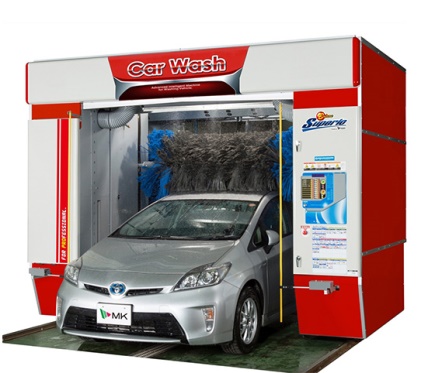 Водоснабжение                    Расход потока воды DN25мм≥80л/минДавление воздуха                  0.75-0.9 МПа расход воздуха≥0.1м³/минРасходы воды / электроэнергии      72 л/ автомобиль 0.15кВт / автомобильРасход шампуня                   7мл / автомобильРасходы воска и воды               120л / автомобильЕмкость мойки                    20-25 автомобилей в часПродолжительность мойки          4’45’’ / автомобиль Система сушки                    1 комплектСистема высокого давления         1 комплект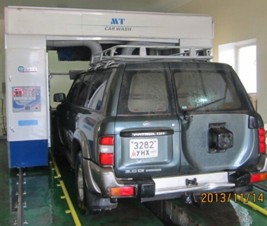 Параметры оборудования:Высокоэффективная бесшумная сушкаCPU электонная система управления импортированная с Японии Автоматическая система приготоваления  воска и пеныСистема использования воскаЩетка для пены третьего поколения.Горячеоцинкованная и ZAM-рамка без сварки.Системы водоснабжения высокого давления.Датчик из Японии.Панель с тонкой пленкой с огнестойкостью и устойчивостью против внешних воздействий.Преобразователь частоты, производимый MitsubishiДвигатель переменной частоты, изготовленный SKK из ЯпонииКонвейрная мойка туннельного типа（CC-650）Преимушества:Автоматическая туннельная автомойка Risense оснащена такими передовыми технологиями, как синхронный датчик шины, который направляет автомобиль в аппарат для мойки автомобилей, конвейер, который может сократить пространство, японская щетка второго типа с супермягкой лентой и щеткой для пены , а также верхняя профилировка на сушкеПредварительная промывка водой под высоким давлениемШампунь (пена) для разбрызгивания и система восковой мойки.В процессе сушки данная система полностью   высушивает кузов.Система управления PLCИнтеллектуальная система уклонения при осуществлении мойки всех типов автомобилей. Стальная оцинкованная стальная рама может поддерживать стабильность выполнения функций и может долго прослужитьГальванический конвейер, оснащенный устройством для коррекцииПараметры оборудования: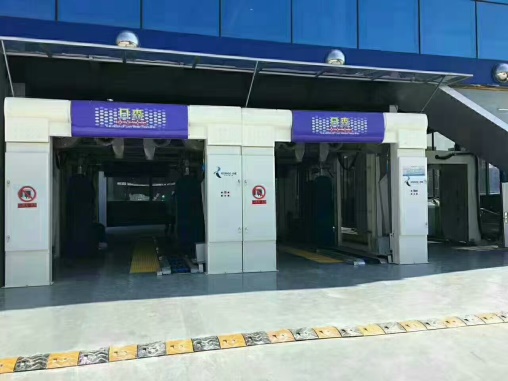 Мойка под высоким давлениемШампунь (пена) для разбрызгивания и восковая мойка(система полировки)5 щеток и пена PLC электонная система управленияПолная сушка Интеллектуальная система уклоненияОсновная технология и дизайн оборудования  разработанный в ЯпонииГальванический конвейер оснащен устройством коррекции шины.Стальная оцинкованная  может поддерживать стабильность выполнения функций и может долго прослужитьДвигатели, электроаппаратура, насосы импортируются из-за границы.Модель                           CС-650 Габаритный размер                6200x3800x3400ммДиапазон для сборки               9960ммДиапазон для перемещения          9960x3800мм Виды автомобилей для мытья        автомобиль/джип/автобус вместимостью 10 сиденийОсновное напряжение              380В 3-фазная мощность 50 (60)ГцСуммарная мощность              34,02 кВтВодоснабжение                    Расход потока воды DN25мм≥200л/минДавление воздуха                  0.75-0.9 МПа расход воздуха≥0.6м³/минРасходы воды / электроэнергии      150 л/ автомобиль 0.15кВт / автомобильРасход шампуня                   8мл / автомобильРасходы воска и воды            120л / автомобильЕмкость мойки                  40-45 автомобилей в часПродолжительность мойки        1’12’’/ автомобиль Верхняя щетка                   1 комплектБольшая боковая щетка          2 комплектаМаленькая боковая щетка       2 комплектаКонвейрная мойка туннельного типа（CC-670）Шампунь (пена) для разбрызгивания и система восковой мойки.В процессе сушки данная система полностью   высушивает кузов.Система управления PLCИнтеллектуальная система уклонения при осуществлении мойки всех типов автомобилей. Стальная оцинкованная  рама может поддерживать стабильность выполнения функций и может долго прослужитьГальванический конвейер, оснащенный устройством для коррекции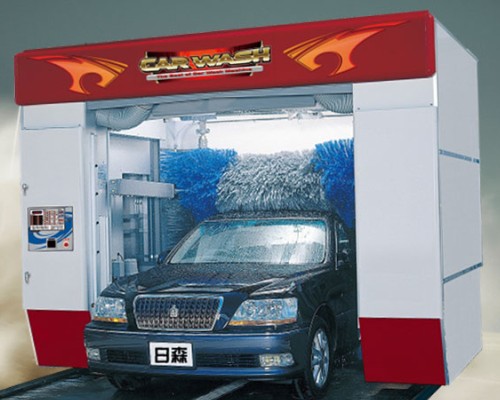 Параметры оборудования: Мойка под высоким давлениемШампунь (пена) для разбрызгивания и восковая мойка.7 щеток и пена PLC электонная система управленияПолная сушка Интеллектуальная система уклоненияОсновная технология и дизайн оборудования  разработанный в ЯпонииГальванический конвейер оснащен устройством коррекции шины.Стальная оцинкованная  рама может поддерживать стабильность выполнения функций и может долго прослужитьДвигатели, электроаппаратура, насосы импортируются из-за границы.Модель                           CС-670 Габаритный размер                 8340x3800x3400ммДиапазон для сборки                9960ммДиапазон для перемещения          9960x3800мм Виды автомобилей для мытья        автомобиль/джип/автобус вместимостью 10 сиденийОсновное напряжение              380В 3-фазная мощность 50 (60)ГцСуммарная мощность              34,02 кВтВодоснабжение                    Расход потока воды DN25мм≥200л/минДавление воздуха                  0.75-0.9 МПа расход воздуха≥0.6м³/минРасходы воды / электроэнергии      150 л/ автомобиль 0.15кВт / автомобильРасход шампуня                   8мл / автомобильРасходы воска и воды               120л / автомобильЕмкость мойки                    450-60 автомобилей в часПродолжительность мойки          1’12’’/ автомобиль Верхняя щетка                    1 комплектБольшая боковая щетка           4 комплектаМаленькая боковая щетка        2 комплектаКонвейрная мойка туннельного типа（CC-690）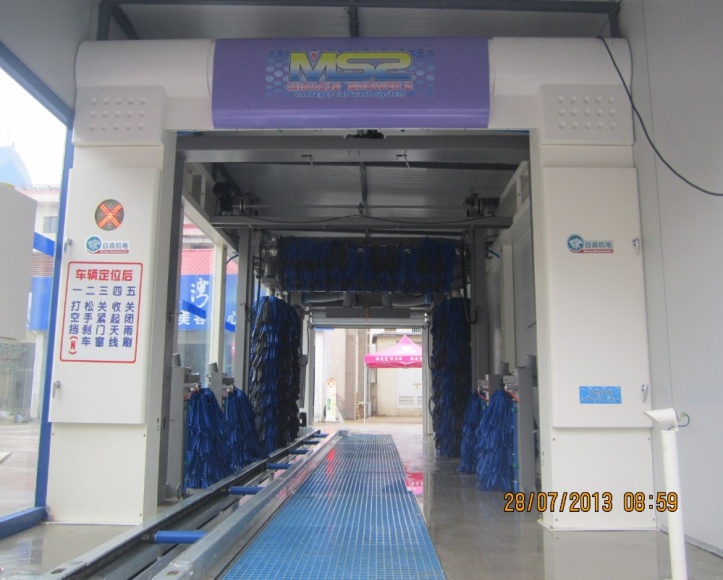 Преимущества:Мойка под высоким давлениемШампунь (пена) для разбрызгивания и восковая мойка(система полировки)9 щеток и пенаСистема сушкиPLC электонная система управленияПолная сушка Интеллектуальная система уклоненияОсновная технология и дизайн оборудования  разработанный в ЯпонииГальванический конвейер оснащен устройством коррекции шины.Стальная оцинкованная  рама может поддерживать стабильность выполнения функций и может долго прослужитьДвигатели, электроаппаратура, насосы импортируются из-за границы.Модель                           CС-670 Габаритный размер                11600x3800x3400ммДиапазон для сборки               13200ммДиапазон для перемещения         13200x3800мм Виды автомобилей для мытья        автомобиль/джип/автобус вместимостью 10 сиденийОсновное напряжение              380В 3-фазная мощность 50 (60)ГцСуммарная мощность              34,02 кВтВодоснабжение                    Расход потока воды DN25мм≥200л/минДавление воздуха                  0.75-0.9 МПа расход воздуха≥0.6м³/минРасходы воды / электроэнергии      150 л/ автомобиль 0.15кВт / автомобильРасход шампуня                   10мл / автомобильРасходы воска и воды               120л / автомобильЕмкость мойки                    40-50 автомобилей в часПродолжительность мойки          1’12’’/ автомобиль Верхняя щетка                    1 комплектБольшая боковая щетка         4 комплектаМаленькая боковая щетка      4 комплектаЩётка для сушки             2 комплекта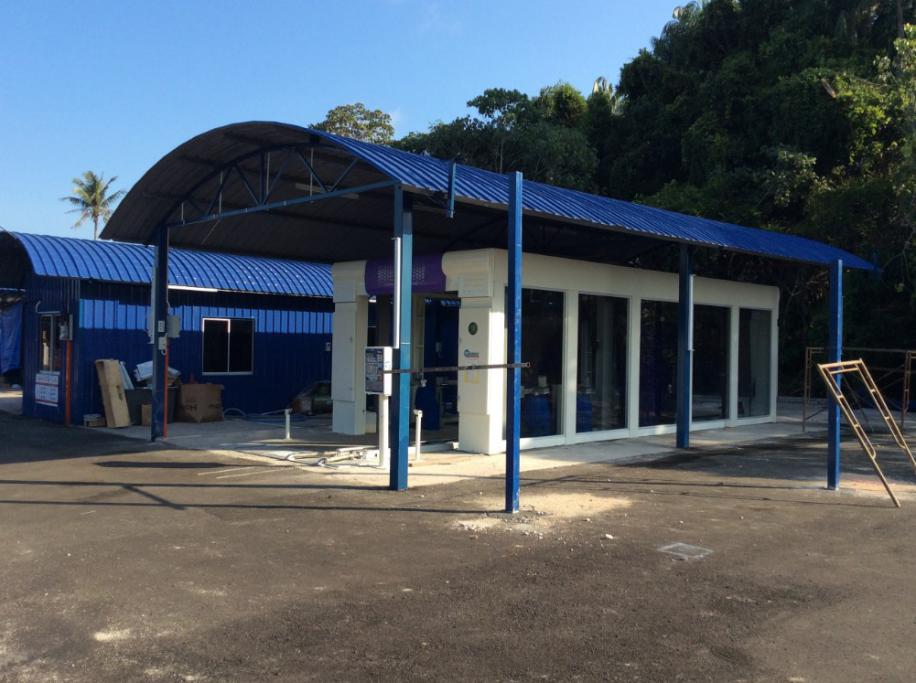 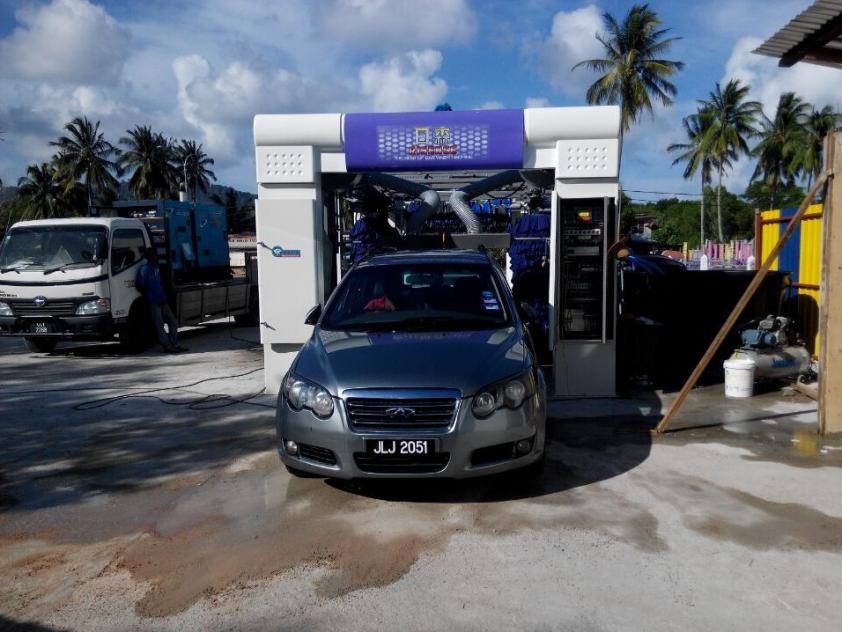 Конвейрная мойка туннельного типа（CC-692）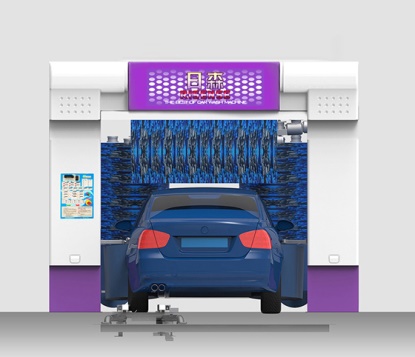 Мойка под высоким давлениемШампунь (пена) для разбрызгивания и восковая мойка.11 щеток и пенаСистема сушкиPLC электонная система управленияПолная сушка Интеллектуальная система уклоненияОсновная технология и дизайн оборудования  разработанный в ЯпонииГальванический конвейер оснащен устройством коррекции шины.Стальная оцинкованная  рама может поддерживать стабильность выполнения функций и может долго прослужитьДвигатели, электроаппаратура, насосы импортируются из-за границы.Модель                           CС-692                Габаритный размер                9500x3800x3400ммДиапазон для сборки               11200ммДиапазон для перемещения         11200x3800мм Виды автомобилей для мытья        автомобиль/джип/автобус вместимостью 10 сиденийОсновное напряжение              380В 3-фазная мощность 50 (60)ГцСуммарная мощность              34,02 кВтВодоснабжение                    Расход потока воды DN25мм≥200л/минДавление воздуха                  0.75-0.9 МПа расход воздуха≥0.6м³/минРасходы воды / электроэнергии      150 л/ автомобиль 0.15кВт / автомобильРасход шампуня                   8мл / автомобильРасходы воска и воды               120л / автомобильЕмкость мойки                    40-50 автомобилей в часПродолжительность мойки          1’12’’/ автомобиль Верхняя щетка                    1 комплектБольшая боковая щетка         4 комплектаМаленькая боковая щетка      4  комплектаЩётка для сушки             2 комплекта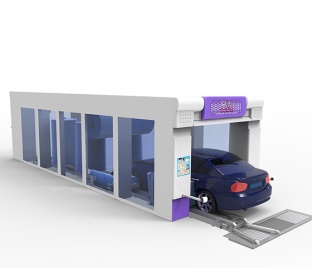 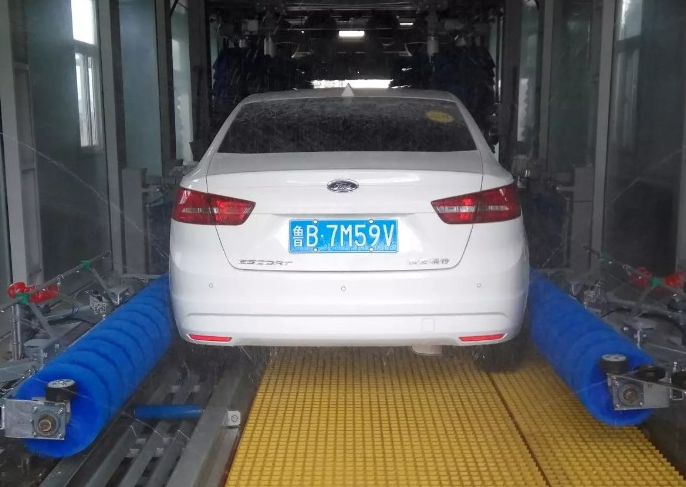 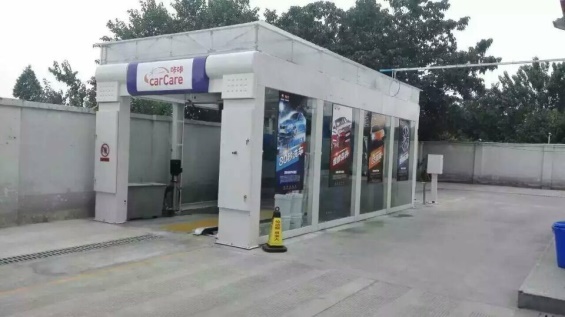 Конвейрная мойка туннельного типа（CC-695）Мойка под высоким давлениемШампунь (пена) для разбрызгивания и восковая мойка.14 щеток и пенаСистема сушкиPLC электонная система управленияПолная сушка Интеллектуальная система уклоненияОсновная технология и дизайн оборудования  разработанный в ЯпонииГальванический конвейер оснащен устройством коррекции шины.Стальная оцинкованная стальная рама может поддерживать стабильность выполнения функций и может долго прослужитьДвигатели, электроаппаратура, насосы импортируются из-за границы.Модель                           CС-695                Габаритный размер                17600x3800x3400ммДиапазон для сборки               19200ммДиапазон для перемещения         17600x3800мм Виды автомобилей для мытья        автомобиль/джип/автобус вместимостью 10 сиденийОсновное напряжение              380В 3-фазная мощность 50 (60)ГцСуммарная мощность              40 кВтВодоснабжение                    Расход потока воды DN25мм≥200л/минДавление воздуха                  0.75-0.9 МПа расход воздуха≥0.6м³/минРасходы воды / электроэнергии      180 л/ автомобиль 0.15кВт / автомобильРасход шампуня                   10мл / автомобильРасходы воска и воды               120л / автомобильЕмкость мойки                    40-50 автомобилей в часПродолжительность мойки          1’12’’/ автомобиль Верхняя щетка                    1 комплектБольшая боковая щетка         4 комплектаМаленькая боковая щетка      4 комплектаЩётка для сушки             3 комплекта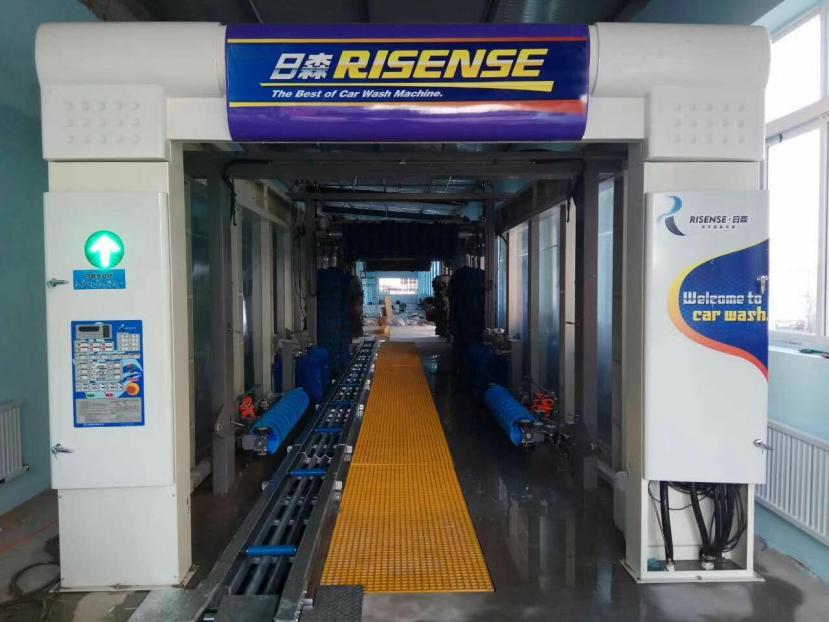 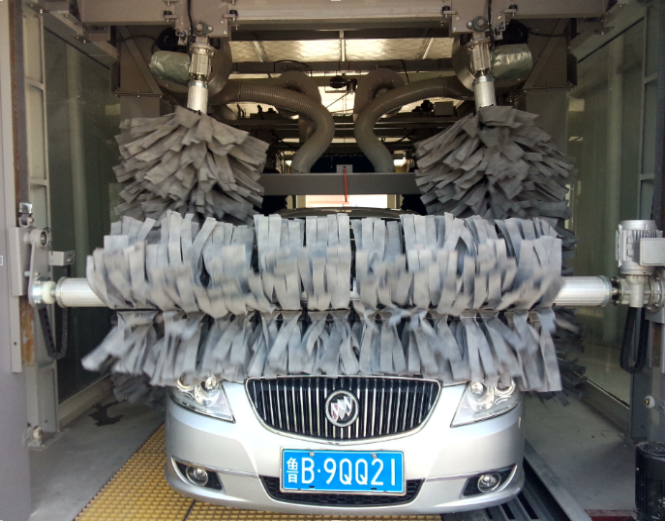 Оборудование для мойки автобусов / грузовиков (CB-720)С 2 длинными щетками, всего 2 нейлоновые щетки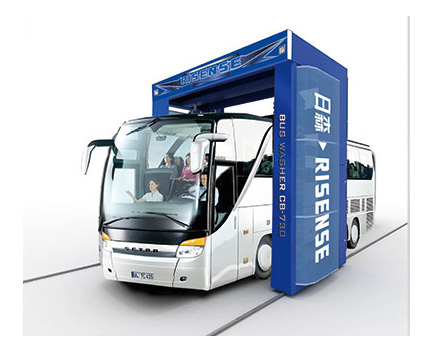 С предварительной мойкой, шампунем, промывкой щетки, окончательной промывкой.Обмывает переднюю, заднюю, фронтовую и обе стороны автобусаСистемы управления PLC. Сенсорная панель.Бесконтактный переключатель и фотодатчики для активации машины.Может идентифицировать модель автомобиля с фотоэлектрическими и приближающимися датчиками.Высококачественные системы управления, двигатели и насосы из Японии могут поддерживать работу автомойки с отличной производительностью в любых условиях.Высокий датчик на верхней щетке может защищать от  повреждения и царапин.PLC электонная система управленияСтальная оцинкованная  рама может поддерживать стабильность выполнения функций и может долго прослужитьЭлектродвигатель IP67 обеспечивает хорошее функционированиеМодель                           CВ-720                Габаритный размер                2949x5114x7300ммДиапазон для сборки               21000ммДиапазон для перемещения         14000x2600*4200ммВиды автомобилей для мытья        автомобиль/джип/автобус вместимостью 10 сиденийОсновное напряжение              380В 3-фазная мощность 50 (60)ГцСуммарная мощность              8,25 кВтВодоснабжение                    Расход потока воды DN25мм≥120л/минДавление воздуха                  0.75-0.9 МПа расход воздуха≥0.6м³/минРасходы воды / электроэнергии      180 л/ автомобиль 0.15кВт / автомобильРасход шампуня                   10мл / автомобильРасходы воска и воды               120л / автомобильЕмкость мойки                    25-30автомобилей в часПродолжительность мойки          4’/ автомобиль Большая боковая щетка         2 комплекта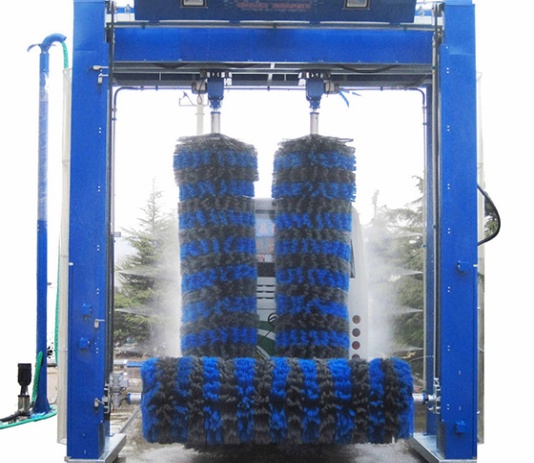 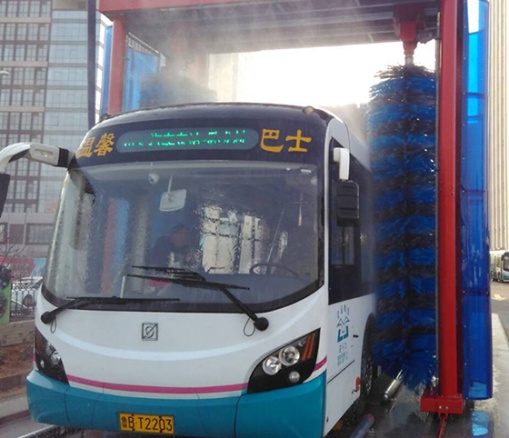 Оборудование для мойки автобусов / грузовиков (CB-730)С 2 длинными щетками, 1 верхняя щётка, итого 3 нейлоновые щеткиС предварительной мойкой, шампунем, промывкой щетки, окончательной промывкой.Обмывает переднюю, заднюю, фронтовую и обе стороны автобусаСистемы управления PLC. Сенсорная панель.Бесконтактный переключатель и фотодатчики для активации машины.Может идентифицировать модель автомобиля с фотоэлектрическими и приближающимися датчиками.Высококачественные системы управления, двигатели и насосы из Японии могут поддерживать работу автомойки с отличной производительностью в любых условиях.Высокий датчик на верхней щетке может защищать от  повреждения и царапин.PLC электонная система управленияСтальная оцинкованная  рама может поддерживать стабильность выполнения функций и может долго прослужитьЭлектродвигатель IP67 обеспечивает хорошее функционированиеМодель                           CВ-730                Габаритный размер                3390x5466x7300ммДиапазон для сборки               21000ммДиапазон для перемещения         14000x2600*4200ммВиды автомобилей для мытья       автомобиль/джип/автобус вместимостью 10 сиденийОсновное напряжение              380В 3-фазная мощность 50 (60)ГцСуммарная мощность              8,25 кВтВодоснабжение                    Расход потока воды DN25мм≥120л/минДавление воздуха                  0.75-0.9 МПа расход воздуха≥0.6м³/минРасходы воды / электроэнергии      180 л/ автомобиль 0.15кВт / автомобильРасход шампуня                   10мл / автомобильРасходы воска и воды               120л / автомобильЕмкость мойки                    25-30автомобилей в часПродолжительность мойки          4’/ автомобиль Большая боковая щетка         2 комплектаВерхняя щётка               1 комплектСпособность  мойки              15-20 автомобилей в час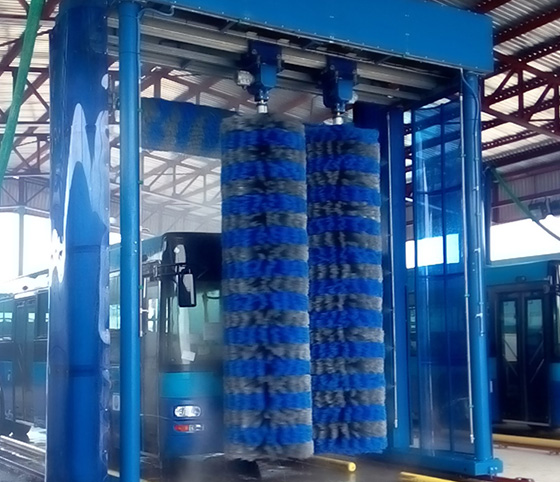 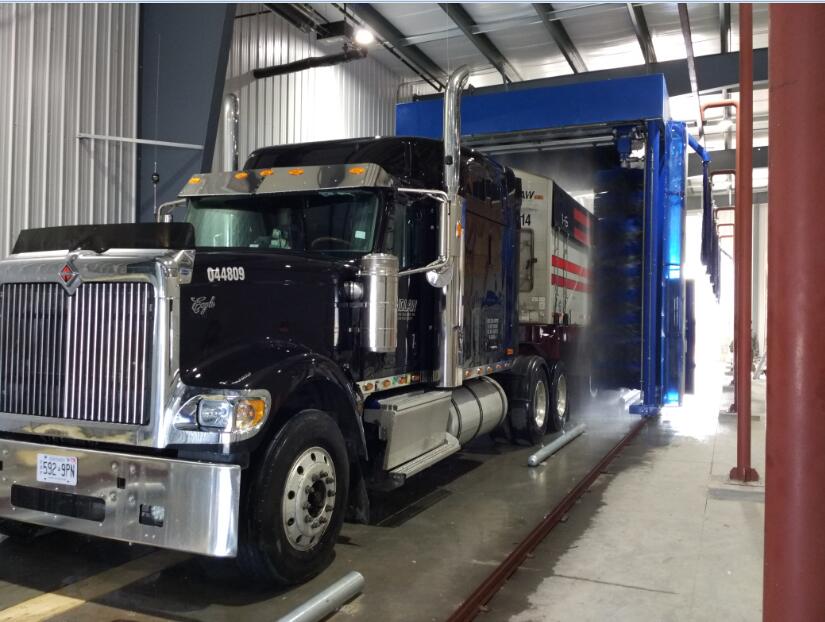 Аппарат для самостоятельной мойки автомобилей 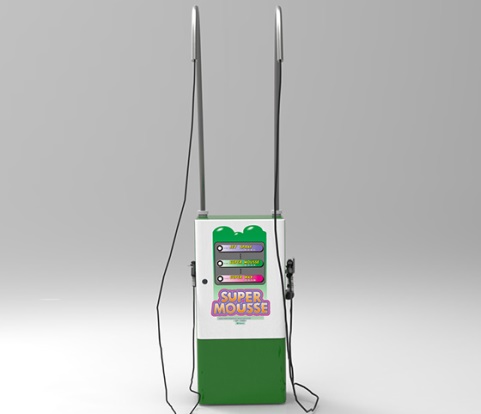 Оборудование для автомоек самообслуживания предлагает клиентам способ самостоятельной мойки   автомобилей; автомойка самообслуживания экономит время и обладает высокой эффективностью;  Система мойки под высоким давлением.Система мойки шампунем.Вакуумнаясистема чисткиСистема сбора пополнения карты или система сбора монетЗаряжается в зависимости от времени мойкиСистема дистанционного управления.Стальная рама из оцинкованной стали.         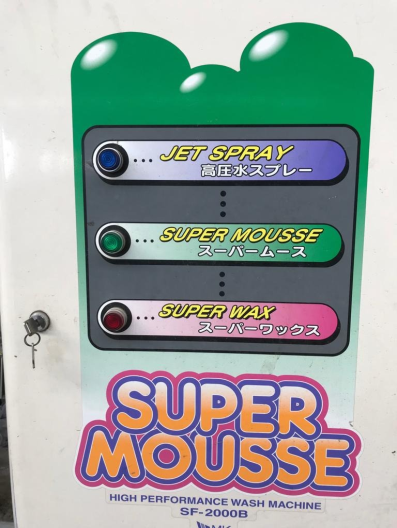 Габаритный размер                600x400x1480ммВысота поворотного рычага         300ммПоворотного рычага               360 градусовВиды автомобилей для мытья       все видыОсновное напряжение             220В 2-фазная мощность 50 (60)ГцСуммарная мощность              2,2 кВтВодоснабжение                   120/минРасход шампуня                   50мл / автомобильВес                              150кгТемпература	                  -10ºC~40ºC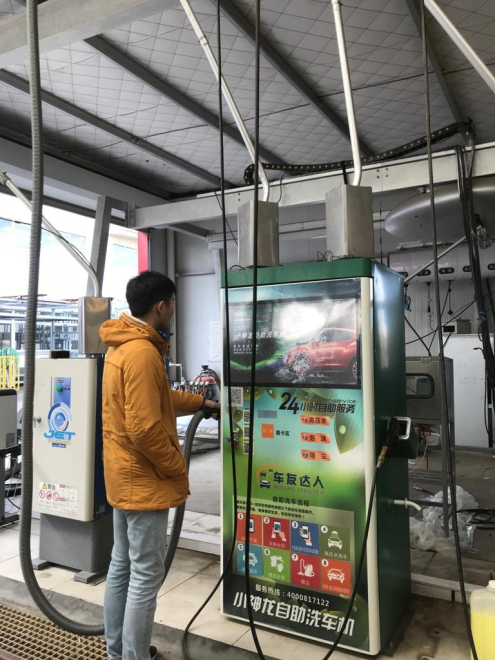 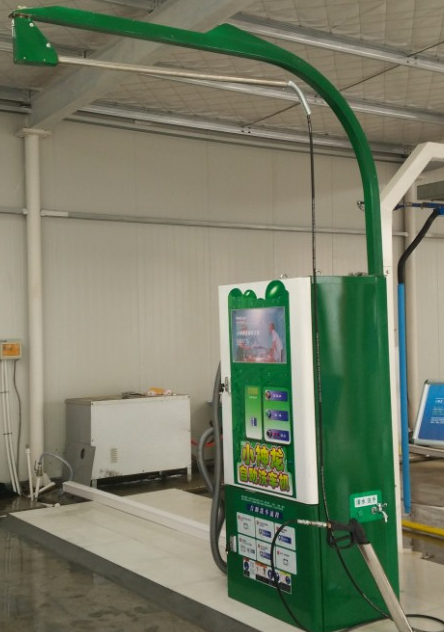 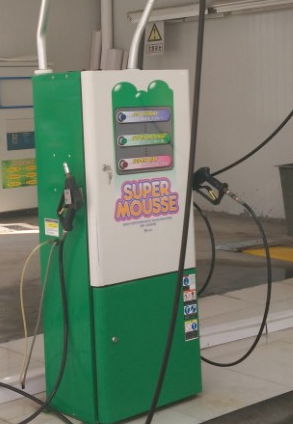 